В интересах детей-сирот и детей, оставшихся без попечения родителей, проживающих в семьях опекунов (попечителей), приемных семьях, лиц из их числа, недееспособных и ограничено дееспособных граждан по обеспечению дополнительной социальной поддержкой, руководствуясь Федеральным законом от 21.12.1996 г. № 159-ФЗ «О дополнительных гарантиях по социальной поддержке детей-сирот и детей, оставшихся без попечения», законом Республики Саха (Якутия) от 30.05.2006 г. 348 №»711-III «О наделении органов местного самоуправления муниципальных районов и городских округов Республики Саха (Якутия) отдельными государственными полномочиями по социальной поддержке детей-сирот и детей, оставшихся без попечения родителей», в целях реализации муниципальной программы «Социальная поддержка граждан Ленского района», глава муниципального образования п о с т а н о в и л:1. Утвердить Порядок оказания социальной адресной помощи в виде компенсации расходов за проезд к месту отдыха (оздоровления), обследования (лечения) детям-сиротам и детям, оставшимся без попечения родителей, недееспособным и ограничено дееспособным гражданам, за проезд приемным родителям согласно приложению № 1 к настоящему постановлению.2. Утвердить Порядок оказания адресной социальной адресной помощи в виде компенсации расходов за оформление документов на имя несовершеннолетних, недееспособных и ограничено дееспособных граждан, временно устроенных в медицинские и социальные организации, согласно приложению № 2 к настоящему постановлению.3. Утвердить Порядок оказания адресной социальной помощи в виде компенсации расходов за обучение и проезд к месту обучения в профессиональных образовательных организациях согласно приложению № 3 к настоящему постановлению.4. Утвердить Порядок оказания единовременной материальной помощи детям-сиротам и детям, оставшимся без попечения родителей, которые являются выпускниками дошкольных и школьных общеобразовательных учреждений согласно приложению №45.  Признать утратившими силу постановление от 04.09.2019 г. № 01-03-773/9 «Об утверждении Порядков по социальной адресной помощи детям-сиротам и детям, оставшимся без попечения родителей, лицам из их числа, приемным семьям, недееспособным и ограничено дееспособным гражданам».6. Главному специалисту управления делами (Иванской Е.С..) опубликовать настоящее постановление в средствах массовой информации и разместить на сайте муниципального образования «Ленский район».7. Настоящее постановление вступает в силу с момента официального опубликования.8. Контроль исполнения настоящего постановления возложить на заместителя главы по социальным вопросам Петрова П.Л.Порядококазания социальной адресной помощи в виде компенсации расходов за проезд к месту отдыха (оздоровления), обследования (лечения) детям-сиротам и детям, оставшимся без попечения родителей, недееспособным и ограничено дееспособным гражданам, за проезд приемным родителям1. Общие положения1. Настоящий Порядок определяет условия оказания единовременной адресной социальной помощи:- детям-сиротам и детям, оставшимся без попечения родителей, - недееспособным и ограничено дееспособным гражданам, их опекунам- приемным родителям, состоящим на учете подопечных на территории Ленского района.2. Единовременная адресная социальная помощь предоставляется:2.1. за проезд к месту отдыха (оздоровления) и обратно к месту жительства детей-сирот и детей, оставшихся без попечения родителей, недееспособных и ограничено дееспособных граждан;2.2.  за проезд приемных родителей, сопровождающих приемных детей;2.3. за проезд опекунам недееспособных граждан; 2.4. за обследование, приобретение лекарственных средств и лечение детей-сирот и детей, оставшихся без попечения родителей, недееспособных и ограничено дееспособных граждан,3. Компенсация расходов опекунам (попечителям), приемным родителям предоставляется в форме единовременной адресной социальной помощи (далее помощь) -  один раз в два года.В случае необходимости ежегодного обследования и лечения по медицинским показаниям, при наличии направления, помощь оказывается ежегодно.4. Финансовое обеспечение настоящего порядка производится в пределах средств, предусмотренных муниципальной программой «Социальная поддержка граждан Ленского района».2. Порядок оказания адресной социальной помощи1. Адресная социальная помощь оказывается в виде компенсации расходов за проезд к месту отдыха (оздоровления), обследования (лечения) и обратно к месту жительства, приобретение лекарственных средств детям-сиротам и детям, оставшимся без попечения родителей, недееспособным и ограничено дееспособным гражданам, за проезд приемным родителям, опекунам недееспособных граждан на основании заявления.2. Для получения компенсации расходов опекун (попечитель), приемный родитель предоставляет в отдел опеки и попечительства администрации муниципального образования «Ленский район» следующие документы:а) письменное заявление о компенсации расходов по указанной форме согласно приложению к настоящему порядку;б) копию паспорта заявителя;в) копию свидетельства о рождении, паспорта подопечного;г) документы об установлении опеки (попечительства), либо удостоверение;д) копию расчетного счета;е) копию ИНН, СНИЛС заявителя;ё) копии документов, подтверждающие заболевание, инвалидность подопечного.ж) документы за проезд - оригиналы билетов, посадочные талоны, квитанции разных сборов, кассовые чеки об оплате и др.;з) документы за обследование, лечение, приобретение лекарственных средств – договор об оказании медицинских услуг, оригиналы квитанций и кассовые чеки об оплате;и) документы за приобретение санаторно-курортной путевки –  оригинал отрывного талона к путевке, оригиналы квитанций и кассовый чек об оплате;3. Адресная социальная помощь в виде компенсации предоставляется один раз в два года: 3.1. В размере стоимости билетов для проезда на междугородном транспорте (железнодорожном (за исключением проезда в вагонах категории СВ и повышенной комфортности), водном пассажирском (на местах III категории), автомобильном (за исключением проезда грузовым транспортом, на такси), а также авиационным (экономическим классом) при отсутствии иного вида транспорта) к месту отдыха (оздоровления), обследования (лечения) и обратно к месту жительства, кратчайшим путём по наименьшей стоимости проезда.В случае если отдых, лечение (обследование) проводится в нескольких местах, то компенсация расходов осуществляется к одному из этих мест по выбору заявителя.3.2. В размере стоимости путевок в школьные и студенческие спортивно-оздоровительные лагеря (базы) труда и отдыха, санаторно-курортные учреждения, сроком не менее 14 дней, а также за обследование и лечение в лечебно-профилактических учреждениях, приобретение лекарственных средств по профильному заболеванию.4. Обеспечение подопечных отдыхом и оздоровлением должно быть полноценным и составлять не менее 14 календарных дней. 5. Выплаты производятся в объеме доведенных лимитов бюджетных ассигнований, предусмотренных муниципальной программой «Социальная поддержка граждан Ленского района» на текущий финансовый год.В случаях поступления большого количества заявлений о компенсации затрат от опекунов (попечителей), приемных родителей расходы компенсируются частично на основании распоряжения главы. 6. Рассмотрение документов осуществляется в течение 30 дней с момента поступления заявления и всех необходимых документов, указанных в п. 2 части     2. 7. В случае отсутствия лимитов предусмотренных на возмещение расходов за проезд к месту отдыха (оздоровления), обследования (лечения) детям-сиротам и детям, оставшимся без попечения родителей, недееспособным и ограничено дееспособным гражданам, в текущем году, возмещение расходов производится из лимитов следующего года».3. Порядок выплатыКомпенсация расходов производится путем перечисления на расчетный счет подопечного,  опекуна (попечителя), приемного родителя, на основании распоряжения главы муниципального образования «Ленский район», в течение 15 банковских дней.4. Заключительные положения1. Заявитель о принятом решении, о компенсации (об отказе) расходов уведомляется письменно или телефонограммой в течение 15 рабочих дней со дня принятия решения.2. Суммы, излишне выплаченные получателям вследствие их злоупотребления (предоставления документов с заведомо неверными сведениями, сокрытие данных, влияющих на право назначения), возмещаются ими самостоятельно, а в случае спора взыскиваются судебном порядке.3. В случае возникновения права на получение социальной выплаты (компенсации расходов) по двум или более основаниям (направление расходов) выплаты производятся по одному из направлений по выбору получателя социальной выплаты на основании заявления.4. Специалисты отдела опеки и попечительства администрации муниципального образования «Ленский район» (подотчётное лицо) предоставляет в отдел учета и отчетности администрации муниципального образования «Ленский район» отчет о целевом использовании денежных средств, в виде акта списания денежных средств со всеми документами, подтверждающими расходы. Форма заявления Заявление	Прошу компенсировать денежные средства за приобретение билетов к месту отдыха (оздоровления), обследование (лечение) на имя_____________________________________________________________________________(ФИО подопечного, дата рождения)_____________________________________________________________________________ (указать маршрут)__________________________________________________________________________________________________________________________________________________________ с перечислением денежных средств на расчетный счет №____________________________, ____________________________________открытый на имя _______________________________________________________________(указать ФИО)В соответствии со ст. 9 Федерального закона от 27.07.2006 г. № 152-ФЗ «О персональных данных» даю согласие обработку персональных данных, а именно: совершение действий, предусмотренных пунктом 3 статьи 3  Федерального закона от 27.07.2006 г. № 152-ФЗ «О персональных данных», со сведениями, находящимися в распоряжении администрации МО «Ленский район» и необходимыми в соответствии с нормативно-правовыми актами для предоставления муниципальной услугиПрилагаю следующие документы:Копия паспорта заявителя.Копия свидетельства о рождении, паспорта подопечного.Копию документа об установлении опеки (попечительства), либо удостоверения опекуна.Документы за проезд - оригиналы билетов, посадочные талоны, оригиналы квитанций разных сборов, кассовые чеки об оплате и др.Документы за обследование, лечение, приобретение лекарств – договор об оказании медицинских услуг, оригиналы квитанций и кассового чека об оплате и др.Документы за приобретение путевки – оригинал отрывного талона к путевке, оригинал квитанций и кассового чека об оплате.Копия сберегательного счета, или иного счета.Копии документов, подтверждающие заболевание, инвалидность подопечного.Копию ИНН, СНИЛС заявителя_______________                                                                                 _________________    Дата                                                                                                                                        ПодписьПорядок оказания социальной адресной помощи в виде компенсации расходов за оформление документов на имя несовершеннолетних, недееспособных и ограничено дееспособных  граждан, временно устроенных в медицинские и социальные организации1. Общие положения1. 1. Настоящий Порядок определяет условия оказания единовременной адресной социальной помощи:- несовершеннолетним детям, находящимся в трудной жизненной ситуации, - недееспособным и ограничено дееспособным гражданам, состоящим на учете подопечных на территории Ленского района.2. Адресная социальная помощь несовершеннолетним, недееспособным и ограничено дееспособным гражданам предоставляется в виде компенсации затрат за оформление следующих документов:      а) документ, удостоверяющий личность (паспорт), с включением стоимости фотографий;б) при утере свидетельства о постановке на учет физического лица в налоговом органе на территории РФ (ИНН);в) сберегательной книжки для зачисления социальных выплат.3. Финансовое обеспечение настоящего порядка производится в пределах средств, предусмотренных муниципальной программой «Социальная поддержка граждан Ленского района».4. Компенсация расходов производится на основании распоряжения главы муниципального образования «Ленский район». 2. Порядок предоставления  адресной социальной помощи1. Адресная социальная помощь предоставляется несовершеннолетним детям, недееспособным и ограничено дееспособным гражданам, помещенным в социально – реабилитационный центр для несовершеннолетних и медицинскую организацию, и осуществляется на основании ходатайств, писем из вышеуказанных организаций. 2.  Для компенсации денежных средств за оформление документов на имя несовершеннолетних, недееспособных и ограничено граждан, в отдел опеки и попечительства администрации муниципального образования «Ленский район» предоставляются следующие документы:          а) письменное ходатайство либо информационное письмо из медицинских и социальных организаций, куда временно помещен ребенок, недееспособный и ограничено дееспособный гражданин, о необходимости оформления документов;б) акты, приказы, заявления о помещении несовершеннолетних и недееспособных граждан в медицинские и социальные организации, другие сведения;в) квитанции об оплате, кассовые чеки о произведенных расходах;           г) копию расчетного счета открытого в кредитной организации.3. Компенсация расходов предоставляется в размере стоимости бланков, удостоверяющих личность (паспорт), госпошлины на документы, а также денежных средств, в размере 10 руб., вложенных на лицевые счета, открытых на имя несовершеннолетних, недееспособных и ограничено дееспособных граждан, помещенных в медицинские и социальные организации.4. В случаях возникновения ситуаций, когда денежных средств, предусмотренных программой, на компенсацию денежных средств недостаточно, данный вопрос возможно рассмотреть в следующем финансовом году. Компенсация затрат осуществляется за прошедший период, но не более чем за год.5. Ходатайства о компенсации расходов рассматриваются в течение 30 дней. 3. Порядок выплатыКомпенсация расходов производится путем перевода денежных средств в подотчет специалистам отдела опеки и попечительства, на основании распоряжения главы муниципального образования «Ленский район», в  течение 15 банковских дней. 4. Заключительные положенияСпециалисты отдела опеки и попечительства администрации муниципального образования «Ленский район» (подотчётное лицо) предоставляет в отдел учета и отчетности администрации муниципального образования «Ленский район» отчет о целевом использовании денежных средств, в виде акта списания денежных средств, со всеми документами, подтверждающими расходы.Порядококазания адресной социальной помощи в виде компенсации расходов за обучение и проезд к месту обучения в профессиональных образовательных организациях1. Общие положения1. 1. Настоящий Порядок определяет условия оказания единовременной адресной социальной помощи:- детям-сиротам и детям, оставшимся без попечения родителей, - лицам из числа детей-сирот и детей, оставшихся без попечения родителей, от 18 до 23 лет, состоящим на учете подопечных на территории Ленского района.2. Единовременная адресная социальная помощь оказывается детям-сиротам и детям, оставшимся без попечения родителей, находящимся под опекой (попечительством), в приемных семьях, и лицам из их числа, получающим первое профессиональное образование, обучающимся в государственных образовательных учреждениях высшего, среднего и начального профессионального обучения, находящимся на территории и за пределами Республики Саха (Якутия). 3. Финансовое обеспечение настоящего порядка производится в пределах средств, предусмотренных муниципальной программой «Социальная поддержка граждан Ленского района».2. Порядок предоставления адресной социальной помощи1. Адресная социальная помощь предоставляется детям-сиротам и детям, оставшимся без попечения родителей, и лицам из их числа, за обучение в государственных образовательных учреждениях высшего, среднего и начального профессионального обучения и проезд к месту обучения и обратно к месту жительства в виде компенсации расходов.2. Для получения компенсации расходов обучающийся (студент), опекун (попечитель), приемный родитель представляет в отдел опеки и попечительства администрации муниципального образования «Ленский район» следующие документы:а) письменное заявление, по указанной форме согласно приложению  настоящего порядка;б) копию паспорта заявителя;в) копии паспорта подопечного, опекуна (попечителя), приемного родителя;г) копию документа об установлении опеки (попечительства), либо удостоверения;д) копию расчетного счета;е) копию ИНН, СНИЛСж) справку из учебного заведенияз) документы, подтверждающие оплату за обучение (копии договора, оригиналы квитанции и чека об оплате);и) документы за проезд - оригиналы билетов, посадочные талоны, квитанции разных сборов, кассовые чеки об оплате и др.3. Компенсация затрат предоставляется ежегодно:3.1. В размере 50 % от стоимости обучения детям-сиротам и детям, оставшимся без попечения родителей, лицам из их числа, обучающимся в государственных образовательных учреждениях высшего, среднего и начального профессионального обучения;3.2. В размере стоимости билетов за проезд на междугородном транспорте (железнодорожном (за исключением проезда в вагонах категории СВ и повышенной комфортности), водном пассажирском (на местах III категории), автомобильном (за исключением проезда грузовым транспортом, на такси), а также авиационным (экономическим классом) при отсутствии иного вида транспорта) один раз в год к месту жительства и обратно к месту учебы в каникулярное время;3.3. Право на компенсацию возникает в год обучения и осуществления проезда к месту обучения и обратно к месту жительства и не переносится на следующий финансовый год. Исключением является проезд на каникулы в зимний период.4. Выплаты производятся в объеме доведенных лимитов бюджетных ассигнований, предусмотренных муниципальной программой «Социальная поддержка граждан Ленского района на 2013-2021 годы» на текущий финансовый год.В случаях поступления большого количества заявлений о компенсации затрат от опекунов (попечителей), приемных родителей расходы компенсируются частично на основании распоряжения главы.5. Рассмотрение документов осуществляется в течение 30 дней с момента поступления заявления и всех необходимых документов, указанных в п. 2 части 2. Документы, поступившие в декабре месяце, подлежат рассмотрению не позднее 15 декабря текущего года. 6. Право на получение компенсации денежных средств за обучение и проезд прекращается в случае окончания обучения в государственных образовательных организациях высшего, среднего и начального профессионального обучения, либо отчисления его из этой организации.7. Выпускникам профессионального учебного заведения компенсация затрат к месту жительства предоставляется при наличии диплома об окончании учебного заведения до 1 августа текущего года. 3. Порядок выплатыКомпенсация расходов производится путем перечисления на расчетный счет обучающегося (студента) или на расчетный счет опекуна (попечителя), приемного родителя, на основании распоряжения главы муниципального образования «Ленский район», в течение 15 банковских дней. 4. Заключительные положения1. Заявитель о принятом решении, о компенсации (либо об отказе) расходов уведомляется письменно или телефонограммой в течение 30 рабочих дней со дня принятия решения.2. Суммы, излишне выплаченные получателям вследствие их злоупотребления (предоставления документов с заведомо неверными сведениями, сокрытие данных, влияющих на право назначения), возмещаются ими самостоятельно, а в случае спора взыскиваются в судебном порядке.3. В случае возникновения права на получение социальной выплаты (компенсации расходов) по двум или более основаниям (направление расходов) выплаты производятся по одному из направлений по выбору получателя социальной выплаты на основании заявления.4. Специалисты отдела опеки и попечительства администрации муниципального образования «Ленский район» (подотчётное лицо) предоставляет в отдел учета и отчетности администрации муниципального образования «Ленский район» отчет о целевом использовании денежных средств, в виде акта списания денежных средств со всеми подтверждающими расходы Форма заявления ЗаявлениеПрошу компенсировать денежные средства за проезд (обучение) согласно стоимости билетов, к месту обучения и обратно к месту жительства на имя _________________________________________________________________,(ФИО, дата рождения)Обучающегося в ________________________________________________________________(указать учебное заведение)_________________________________________________________________С перечислением денежных средств на счет № ______________________________________на имя ________________________________________________________________________(ФИО)В соответствии со ст. 9 Федерального закона от 27.07.2006 г. № 152-ФЗ «О персональных данных» даю согласие обработку персональных данных, а именно: совершение действий, предусмотренных пунктом 3 статьи 3  Федерального закона от 27.07.2006 г. № 152-ФЗ «О персональных данных», со сведениями, находящимися в распоряжении администрации МО «Ленский район» и необходимыми в соответствии с нормативно-правовыми актами для предоставления муниципальной услуги.Прилагаю следующие документы:1. Копию паспорта заявителя.2. Копию паспорта подопечного, опекуна (попечителя), приемного родителя.3. Копию документа об установлении опеки (попечительства), либо удостоверения опекуна.4. Документы, подтверждающие оплату за обучение (копии договора, оригиналы квитанции и чека оплаты)5. Документы за проезд - оригиналы билетов, посадочные талоны, квитанции  разных сборов, кассовые чеки               об оплате и др.6. Справку с учебного заведения.7. Копию расчетного счета.8. Копии ИНН, СНИЛС заявителя.__________________                                                               ________________ Дата                                                                                                                          Подпись                                                                                               Приложение №4                                              к постановлению главы                                                                                                   от « _»_________2024г.                                                                                                                      № _______________Порядококазания единовременной материальной помощи детям – сиротам м детям, оставшимся без попечения родителей, которые являются выпускниками дошкольных и школьных общеобразовательных 1. Общие положения1. 1. Настоящий Порядок определяет условия оказания единовременной социальной помощи:-  детям-сиротам и детям, оставшимся без попечения родителей, которые являются выпускниками дошкольных и школьных общеобразовательных учреждений.-  финансовое обеспечение настоящего порядка производится в пределах средств, предусмотренных муниципальной программой «Социальная поддержка граждан Ленского района».2. Порядок оказания адресной социальной помощи1. Единовременная материальная помощь оказывается на основании заявления.2. Для получения единовременной материальной помощи опекун (попечитель), приемный родитель предоставляет в отдел опеки и попечительства администрации муниципального образования «Ленский район» следующие документы:     а) письменное заявление о выплате единовременной материальной помощи.б) копия паспорта заявителя.в) копия свидетельства о рождении, паспорта подопечного.     д) документы об установлении опеки (попечительства).е) справка из образовательного учреждения.ж) копия сберегательного счета, или иного счета (кроме номинального)3. Порядок выплатыЕдиновременная материальная помощь производится путем перечисления на расчетный счет подопечного, опекуна (попечителя), приемного родителя, на основании распоряжения главы муниципального образования «Ленский район», в течение 15 рабочих дней со дня подписания распоряжения.4. Заключительные положения4. Специалисты отдела опеки и попечительства администрации муниципального образования «Ленский район» (подотчётное лицо) предоставляет в отдел учета и отчетности администрации муниципального образования «Ленский район» отчет о целевом использовании денежных средств, в виде акта списания денежных средств со всеми документами, подтверждающими расходы.  ЗаявлениеПрошу выплатить  единовременную материальную помощь в размере 4 000.0 руб. на__________________________________________________ _______________________________________________________________, (ФИО подопечного, дата рождения)являющий(ая)ся выпускником образовательной организации___________________________________________________________________________________________________________________________________(название образовательного учреждения, которое закончил, либо зачислен )перечислением денежных средств на счет опекуна (попечителя), подопечного__________________________________________________________________(ФИО опекуна (попечителя), подопечного№ __________________________________ в кредитной организации  __________________________________________________________________,В соответствии со ст. 9 Федерального закона от 27.07.2006 г. № 152-ФЗ «О персональных данных» даю согласие обработку персональных данных, а именно: совершение действий, предусмотренных пунктом 3 статьи 3 Федерального закона от 27.07.2006 г. № 152-ФЗ «О персональных данных», со сведениями, находящимися в распоряжении администрации МО «Ленский район» и необходимыми в соответствии с нормативно-правовыми актами для предоставления муниципальной услугиПрилагаю следующие документы:Копия паспорта заявителя.Копия свидетельства о рождении, паспорта подопечного.Документы об установлении опеки (попечительства).Справка из образовательного учреждения.Копия сберегательного счета, или иного счета (кроме номинального)_______________                                                            _________________     Дата                                                                                   Подпись Об утверждении Порядков по социальной адресной помощи детям-сиротам и детям, оставшимся без попечения родителей, лицам из их числа, приемным семьям, недееспособным и ограничено дееспособным гражданам и опекунам недееспособных граждан   Глава                               А.В. Черепанов Приложение № 1                                              к постановлению главы                                от «___»______________2024 г.                            №____________________Начальник отделаопеки и попечительства                                 Т.А. СеливановаПриложение                                                      к Порядку оказания социальной помощи в виде  компенсации расходов за проезд к месту отдыха (оздоровления), обследования (лечения) детей-сирот и детей, оставшихся без попечения родителей, недееспособных и ограничено дееспособных граждан, за проезд приемных родителейГлаве муниципального образования «Ленский район»_________________________________от гр. ____________________________проживающего по адресу:____________________________________________Дом./сот. тел.______________________Приложение № 2                                              к постановлению главы                                от «___»______________2024 г.                            №____________________Начальник отдела опеки и попечительства                           Т.А. СеливановаПриложение № 3                                              к постановлению главы    от «___»______________2024г.                            №____________________Начальник отдела опеки и попечительства                              Т.А. СеливановаПриложение                                               к  Порядку  оказания социальной помощи в виде компенсации расходов за обучение и проезд к месту обучения в профессиональных образовательных организацияхГлаве муниципального образования «Ленский район»_________________________________от гр. ____________________________проживающего по адресу:____________________________________________Дом./сот. тел.______________________Начальник отделаопеки и попечительства                        Т.А. СеливановаГлаве муниципального образования «Ленский район»от гр. ____________________________проживающего по адресу:____________________________________________Паспорт __________________________выдан ____________________________Дом./сот. тел.______________________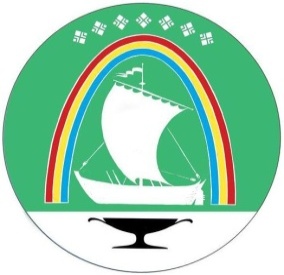 